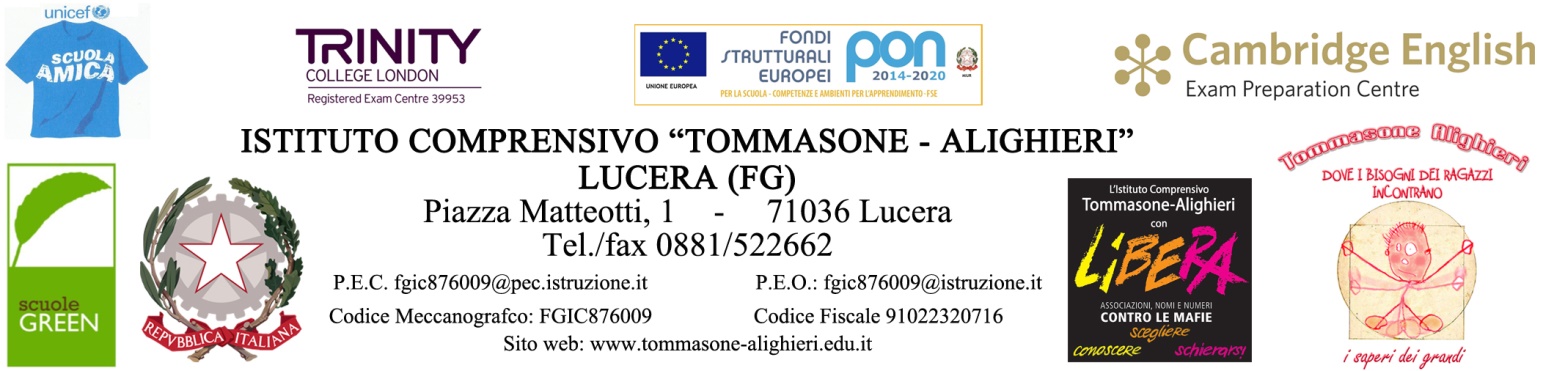 Scuola Primaria I.C. “TOMMASONE-ALIGHIERI”a.s. 2022-2023Verbale n. _____ Interclasse ________Incontro quindicinale di programmazione didatticaIl giorno _____ del mese di ________ dell’anno ______ alle ore ______, nell’aula n. _____ della Scuola Primaria, ha inizio la riunione del team dei docenti.*** *** ***Presiede la riunione il Coordinatore di Interclasse Ins. _________________________________.Verbalizza il docente Segretario Ins. _____________________________ che accetta e si impegna a verificare, costantemente, la presenza dei componenti il Dipartimento disciplinare in ambiente digitale, sulla piattaforma individuata per la riunione dell’organo collegiale. Sono presenti gli insegnanti: …Risultano assenti giustificati gli insegnanti: …n.b.: Annotare i nominativi dei docenti che, autorizzati, partecipano alla riunione secondo un orario diverso da quello programmato (annotare l’ora di ingresso/uscita).1. Verifica delle attività svolte (Unità di apprendimento svolte, criticità, valutazione risultati raggiunti)          …………………………………………………………………………………………….2. Programmazione e organizzazione dell’attività didattica per il periodo successivo  (contenuti, percorsi, modalità organizzative, in relazione alle unità di apprendimento)Le insegnanti dell’Interclasse di _____ in assetto collegiale, per il periodo dal __________ al __________, programmano per ciascuna disciplina i seguenti obiettivi di apprendimento: ITALIANO: …INGLESE:…STORIA:…GEOGRAFIA:…MATEMATICA: …SCIENZE:…TECNOLOGIA:…ARTE E IMMAGINE:…MUSICA:…ED. FISICA:…RELIGIONE:…ATTIVITA’ ALTERNATIVE ALL’I.R.C:CLASSE _____ (alunno/a: ___________ ____________):…CLASSE _____ (alunno/a: ___________ ____________):……………………………………………………………………………………………………….SOSTEGNO:Per l'alunno/a DVA  ____________, inserito/a per il corrente a.s. nella classe _______ si programmano i seguenti obiettivi:….Per l'alunno/a DVA  ____________, inserito/a per il corrente a.s. nella classe _______ si programmano i seguenti obiettivi:….…………..3. Recupero degli apprendimenti indicati nel PIA (art. 3 dell’O.M. n. 11 del 16/05/2020) - Indicare gli obiettivi di apprendimento da recuperare per ciascuna disciplinaITALIANO: ……………..4. Programmazione delle attività per ogni singolo alunno BES – DSA certificati e non (se presenti)Per l'alunno/a ____________ inserito/a nella classe _______, si programmano i seguenti obiettivi in riferimento alle discipline: ITALIANO: ……………….Per l'alunno/a ____________ inserito/a nella classe _______, si programmano i seguenti obiettivi in riferimento alle discipline: ITALIANO: ……………….5. Eventuale utilizzo delle ore di contemporaneità, ove presenti……………………………………………………………………………………………………6. A cadenza mensile: incontro con i genitori degli alunni DSA – BES - DVA, come previsto dal Piano delle Attività, a distanza di un quarto d’ora l’uno dall’altro, per:Verifica P.D.P. alunni D.S.A - B.E.S certificati e non certificati (specificare il nome dell’/gli alunno/i)………………………………………………………………………………………………….Verifica P.E.I. alunni DVA………………………………………………………………………………………………….7. Pianificazione della progettazione curriculare per disciplina da attuare con alunni che si avvalgono o potrebbero chiedere di avvalersi della Didattica a Distanza (Cfr. disposizioni presenti nel PIANO SCOLASTICO PER LA DIDATTICA DIGITALE INTEGRATA).(Il coordinatore condividerà con la famiglia quanto di seguito riportato)Link di collegamento : …………….. Materie: …………………………… …………………………… ……………………………Calendario settimanale…………………………..Tempo scuola per attività sincrone………………………….Tempo scuola per attività asincrone……………………………Materiali……………………………Assegnazione di compiti……………………………Verifiche……………………………Valutazione……………………………NB-Particolare cura andrà riservata agli interventi, condivisi e pianificati anche con il personale esterno che segue gli alunni, da attuare a distanza per alunni H – BES – DSA. Note: (problemi disciplinari, rapporto con i genitori, uscite, visite guidate, attività complementari, esperti, progetti PTOF, manifestazioni …)…………………………………………………………………………………………………..La riunione si chiude alle ore ________________      Segretario di Interclasse                                                                             Presidente di InterclasseIns. ___________________                                                                      Ins. ____________________